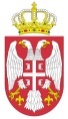 РЕПУБЛИКА СРБИЈАОПШТИНА ЋУПРИЈАОПШТИНСКА УПРАВА                                                                             ПИБ: 10137541713. октобар бр. 7Број: 001096546 2024Датум: 26.03.2024. годинеЋупријаПРЕДМЕТ: Позив за подношење понуда за јавну набавку Моноторинг квалитета ваздухаПоштовани, Упућујемо Вам позив да нам доставите понуду по следећој спецификацији:Понуђач је у систему ПДВ-а;Понуђач није у систему ПДВ-а;                  ( заокружити )Рок извршења услуге: Услуга која је предмет наведене набавке извршиће се у року од 12 месеци од дана закључења уговора.Начин и рок плаћања: Плаћање по Уговору извршити на текући рачун Пружаоца услуге у року не дужем од 45 дана од дана пријема електронске фактуре уз достављен месечни извештај о пруженој услузи. Плаћање ће се извршити у једнаким месечним ратама.Електронска фактура мора бити унета у систем електронских фактура у складу са Законом о електронском фактурисању.Напомена: Наруџбеница ће се издати понуђачу чија понуда буде изабрана као најповољнија, тј. чија понуда буде са најнижом понуђеном ценом.Контакт особа за набавке: Милан Антић, тел. 035/8150-922.Молимо Вас да по пријему позива за подношење понуда на исти одговорите најкасније до 01.04.2024. године до 12 часова на мејл: nabavke@cuprija.rs,  са назнаком: „Понуда за набавку  цветних аранжмана, бр. 001096546 2024 .Р.бВрста услуге - анализеДинамикаБрој мерних местаБрој мерних местаЈединична цена без ПДВ-аЈединична цена са ПДВ-омЈединична цена са ПДВ-омУкупна цена без ПДВ-аУкупна цена без ПДВ-аУкупна цена са ПДВ-ом1.Суспендоване честице фракција РМ103652.Метали у суспендованим честицама РМ 10Олово (Pb)Кадмијум ( Cd)Никл ( Ni )Арсен  ( Ar)365УКУПНО БЕЗ И СА ПДВ-ОМ;УКУПНО БЕЗ И СА ПДВ-ОМ;УКУПНО БЕЗ И СА ПДВ-ОМ;УКУПНО БЕЗ И СА ПДВ-ОМ;УКУПНО БЕЗ И СА ПДВ-ОМ;УКУПНО БЕЗ И СА ПДВ-ОМ;УКУПНО БЕЗ И СА ПДВ-ОМ;Назив понуђача:Адреса понуђача:Матични број понуђача:Порески идентификациони број понуђача (ПИБ):Име особе за контакт:Електронска адреса понуђача (e-mail):Телефон:Број текућег рачуна понуђача и назив банке:Овлашћено лице (потпис и печат):